Посмішка Чеширського котаСценарій відкриття клубу інтелектуальних ігор«Еврика»(Для учнів 3-4 класів)                                                            Автор: Олена Касьян,                                                             педагог – організатор                                                            Переяслав - Хмельницька                                                            ЗОШ І –ІІІ ст. №5                                                            Київської областіМета: відновити роботу клубу інтелектуальних ігор «Еврика» з метою формування й розвитку в учнів інтелектуальних здібностей та прагнення до самостійної пізнавальної діяльності; визначитися з вибором президента клубу інтелектуальних ігор «Еврика».Технічні засоби: мультимедійна дошка, проектор, комп’ютерна техніка, мікрофони.Фонограми: гонг - «5 – Гонг 1 [мр3]», гонг – «ShantiInstruments», таймер - «Звуки – звук метронома»,музична заставка телевізійної інтелектуальної гри «Брейн – Ринг».Оформлення зали: столики для гравців, дзвіночки по кількості команд – учасниць, таблички на столи; гасло клубу «У кожного свій вимір. Сягай вище!»; столик для ведучої; відведені місця для журі та вболільників; символ клубу - Сова.Обладнання: презентація «Посмішка Чеширського кота» з інтелектуальними завданнями;ручки і протокол для кожного члена журі; перелік питань для ведучого по раундах і окремо по секторах;грамоти,призи для нагородження.Хід гриЗвучить музична заставка  телевізійної інтелектуальної гри «Брейн – Ринг».Ведуча: Клуб інтелектуальних ігор «Еврика» знову гостинно зустрічає своїх повноправних членів й істинних цінителів і любителів інтелектуальної гри. А я - ведуча  Олена Дмитрівна до вашої уваги пропоную нову клубну гру «Посмішка Чеширського кота»! Хто такий цей Чеширський кіт? Звідки він родом? Де він проживає? Чеширський кіт родом з графства Чешир (Англія). Невідомий маляр над вхідними дверима таверн завжди малював усміхнених котів. Взагалі, це повинні були бути леви чи гепарди. Але  в Чеширі мало хто бачив левів чи гепардів,та й коти були ближче місцевим жителям до душі. В графстві Чешир також виготовлялися й тверді сири у вигляді усміхненого кота. Це вказувало на те, що сир був білого кольору. А проживає Чеширський кіт у казці Керола Льюіса «Пригоди Аліси в країні чудес». У казці кіт не тільки весь час загадково посміхався, а й має здібності за власним бажанням розчинятися у повітрі, залишаючи на прощання свою загадкову посмішку. Ось так і команди – учасниці повинні розчинитися у повітрі. Яким чином? Знайти правильну відповідь на поставлені запитання раніше ніж це зробить команда - суперниця.    В клубі «Еврика» зустрічаються команди знавців 3 –а;3- б;4 – а; 4 – б класів. Нехай команди самі про себе розкажуть,а вболівальники підтримають бурхливими аплодисментами.Звучить гонг – «5 - Гонг 1 [mp3] ». Ведуча називає команду, учасники виголошують свої девізиВедуча: За діями команд – учасниць пильно спостерігатиме об’єктивне журі. Члени журі допоможуть визначити швидкість мислення кожної команди і підрахувати набрані бали. Вітайте:1.2.3.4.Ведуча: Усі ігри мають свої правила, які потрібно дотримуватися. Інтелектуальна гра «Посмішка Чеширського кото» теж має свої правила. До вашої уваги правила гри!                                 Звучить гонг – «ShantiInstruments»Правила гри:Якщо в грі беруть участь більше двох команд,то гра складається з двох раундів:І раунд – «Слабка ланка»,гра на вибування команд з гри.ІІ раунд – на звання «Посмішка Чеширського кота».2.Команди,які набрали найбільшу кількість балів виходять у ІІ тур.3.Склад команди  – 6 осіб.4.Завдання команд – дати правильні відповіді на поставлені запитання раніше,ніж це зроблять інші граючі команди. За кожну правильну відповідь команда одержує один бал.5.Команда,що бажає дати відповідь,сигналізує про це дзенькотом дзвіночка. На обдумування  запитання дається 30 секунд.6.Після того,як команда одержала право відповіді,капітан команди називає гравця,який буде відповідати. Якщо гравець довго не відповідає,ведучий має право позбавити команду права відповіді.7.Якщо команда дала не правильну відповідь на питання,то право  на відповідь переходить іншій команді.8. У другому раунді - на звання «Посмішка Чеширського кота» - після правильної відповіді команда відсаджує із за столу одного з гравців.9.Перемагає та команда,якій першій вдалося повністю «зникнути» під час гри. Команда – переможця отримує титул «Посмішка Чеширського кота». 10. Команда в ІІ раунді має право обирати тему,якщо дала правильну відповідь на питання.11.Відкриває ІІ раунд  - на звання «Посмішка Чеширського кота» - команда ,яка набрала більшу кількість балів.12.Якщо дві команди набрали однакову кількість балів – проводиться жеребкування.Ведуча: Отже сьогоднішня гра складатиметься із двох раундів: «Слабка ланка» та на звання «Посмішка Чеширського кота» . Які команди вийдуть у другий раунд можна тільки здогадуватися. А я в свою чергу,не гаючи часу, переходжу до І рауду гри – «Слабка ланка»!  Звучить гонг - «ShantiInstruments»Сектор - «Мультиплікація»! І перше запитання. Увага на монітор! Демонструються слайди з мультиплікаційних фільмів (Див. додаток «Презентація»). Ведуча називає номер слайду і зачитує запитанняПриблизний перелік запитань:МультиплікаціяІ раунд(3 клас)1.В німецькій народній казці розповідається про чотирьох героїв. А коли по цій же казці зняли мультиплікаційний фільм, то з’явився ще один казковий герой. Назвіть його.  (Молодий Трубадур)2.Хто в мультиплікаційному фільмі «Жив - був пес» допоміг старому собаці повернутися додому? (Вовк)3. Як Чебурашка познайомився з крокодилом Геною?  А. За порадою біолога            В.По завданню ЦРУ  Б.За оголошенням                   Г. За направленням Шапокляк4.Як називається космічний корабель землян в мультиплікаційній стрічці «Тайна третьої планети»?  (Пегас)5.Як називається серіал радянських мультфільмів,в яких вовк завжди переслідував зайця?  («Ну, постривай!»)6.Герої якого мультфільму співають пісню про острів Чунга-Чанга?                                                             («Катерок»)7. Як звуть козаків з мультиплікаційного серіалу «Все про козаків»?                                                                  (Грай, Око ,Тур)8. Кому із героїв мультиплікаційної стрічки належать слова: «Неприятность эту мы переживем»? (Коту Леопольду)9. Який мультиплікаційнй герой жаліє про те, що день народження один раз на рік?(Крокодил Гена)10. Якого героя радянського мультфільму японці дуже полюбили, назвавши його «російським Покемоном»?  (Чебурашку)11.Який мультиплікаційний герой одружився з принцесою Фіоною?(Шрек)12. Як називається сьома серія відомого радянського мультиплікаційного фільму «Все про козаків», уривок якї ви бачите на екрані?                                                               («Як козаки на весіллі гуляли»)Ведуча:Прозвучало останнє запитання І раунду «Слабка ланка». Прошу журі підвести підсумки.      Поки журі визначатиметься,яка з команд братиме участь в ІІ раунді, я переходжу до конкурсу - вболівальників! Звучить гонг - «ShantiInstruments»        В нагороду переможець отримає пам’ятний приз або грамоту «Наймудріший уболівальник» (Див. додаток «Презентація») .Проводиться конкурс уболівальника. Конкурс можна проводити до кінця гри, якщо не знайдено правильної відповіді,а в кінці - оголосити переможця і вручити нагороду.Конкурс уболівальників(3клас)1.Полічіть, скільки трикутників у фігурі, яка зображена на малюнку.  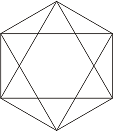  Відповідь:  32 трикутникаЛітератураА.Г. Конфорович. Визначні математичні задачі. Київ, 1981.В.І. Коба, О.О. Хмура. Позакласна робота з математики в школі. Київ, 1968.2.За допомогою якої розгортки утворений цей куб?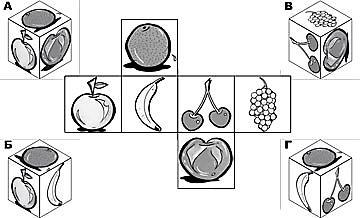 Відповідь: «В»Електронні джерела:1.Логічні загадки, головоломки (у королівстві кмітливості) | Загадки ...www.bibliokid.if.ua/.../542-zagadky-golov...2. Загадки на кмітливість - Українські загадки - Загадкиzagadki.at.ua › Українські загадки‎Ведуча(після підведення підсумків» І раунду):Оголошую ІІ раунд інтелектуальної гри - на звання «Посмішка Чеширського кота»!                                Звучить гонг - «ShantiInstruments»    Увага на монітор!Команда, яка набрала найбільшу кількість балів має право обрати тему. Теми ІІ раунду розміщені в чотирьох секторах різного кольору: Космос,Казки,Україна,Спорт. (Див. додаток «Презентація»).Ведуча оголошує наперед відомі  теми гри усім командам. Кожна тема являє собою один із секторів на моніторі. Після кожної правильної відповіді команда відсаджує із за столу одного гравця. Перемагає команда,котрій першій вдалося «зникнути» повністю. В кінці гри підводиться підсумок. Нагородження проводить поважний гість, один із членів журі. В кінці програми можна запустити кілька номерів художньої самодіяльності.Приблизний перелік запитань в секторах:Сектор «Україна»ІІ раунд(3клас)1. Який український танок можна порівняти з китайською гімнастикою у- шу? (Гопак).2. Якого кольору державний прапор України? (Синьо – жовтого)3.Як називається герб України. (Тризуб)4. Український нацiональних гiмн (< Ще не вмерла Україна>)5. Назвіть країни з якими межує Україна.    (На сході - Росія, на півночі – Білорусь, на заході – Польща, Словаччина,Угорщина,Румунія,Молдова /7/)6. Які моря омивають територію України?(Чорне та Азовське)7. Назвіть найбільші ріки України. (Дніпро, Дунай, Південний Буг, Дністер,Десна /5/)8. Назвіть гори України.(Карпати й Кримські гори)9. Найвищі точки України.(Говерла в Карпатах,Роман – Кош у Кримських горах)10. Україна – це країна Азії?(Одна з країн Європа)11Народнi пiснi про весну ? (веснянки)13. Як називається лінія де небо «сходиться» із землею(водою).(Лінія горизонту)14.Польовий гризун із добре розвиненими защічними мішками. (Хом'як)15. В якому місяці розквітають проліски ?. (У березні)16. Чим дихають риби? (Зябрами)17. Назвіть основні сторони горизонту. (Північ,південь,захід,схід)18. Що утворюється на місці квітки (Плід)19. Скільки ніг мають комахи? (6)20. За допомогою чого можна визначити сторони горизонту.(Компас;рослин і тварин;Сонця,Місяця,зірок)21. Підземна електрична дорога. (Метро)22. Які дерева не знають листопаду (Ялина, сосна)23. Як називається «будинок» черепахи? (Панцир)24.У якої рослини ніколи не буває цвіту?(Папороть)23. Як називається підземна частина рослини? (Корінь)25. Який птах не має свого гнізда?(Зозуля)26. Які пісні виконують діти на Різдво, ходячи від хати до хати? (Колядки) 27. На якому інструменті грали кобзарі? (На кобзі)28. Виготовлення виробів з глини. (Кераміка)29. Який кущ є символом України? (Калина)30.Назва острова,на якому жили козаки. (Хортиця)                                                                    ***1.Чорну гадюку візьму я в руку — вона не вкусить. (В'юн)2. В морі рибка золота кораблі переверта.( Кит)3.Родич рака, живе в морі, ходить боком. (Краб)4. В морі плаваю на дні,      Там спокійніше мені,      Як желе мої боки:      І прозорі, і м’які.      Якщо зловиш мене ти –      Можу руку обпекти!( Медуза ) 5. У ставку найбільша злюка -     Це зубаста хижа... ( Щука)6.  Хто на собі ліс носить? (Олень)7. Тоненьке, вузеньке, по землі в'ється,       як батіг довге, та зовсім не б'ється.       Людей боїться, молоко вживає,       в лісі їх багато, це кожен знає. (Вуж)8.  У воді водиться,      З хвостом родиться,       А як виростає —       Хвіст відпадає.(Жаба)9. Обліпили всі пеньочки    Мами – тата, сини й дочки:    Наче нитки всі тоненькі,    Вишукані й чепурненькі.( Опеньки)10. Ці грибочки невеличкі,   Із близнючок в них сестрички.    По лісах мандрують пішки,    Носять рижі босоніжки. (Лисички)11.Червона, солодка, пахуча, росте низько, до землі близько.(Суниця)12. Низький та колючий, солодкий та запашний. Ягоду зірвеш —усю руку обдереш. ( Аґрус)13. Ніхто їх не лякає, а вони все тремтять. ( Осикове листя)14. У жнива гіркі, а в мороз солодкі. Що це за ягідки?( Горобина)15. Стоїть зелене, торкнешся — ошпаришся, а свиня з'їсть — не вдавиться.                                                                                                       ( Кропива)16.  У зеленім кожушку,       В костяній сорочечці       Я росту собі в ліску,       Всім зірвати хочеться. ( Ліщиновий горіх)17.  Який корінь, який цвіт любить кожний в світі кіт. ( Корінь валеріани) Електронні джерела:1.Вікіпедіяuk.wikipedia.org/‎2. Україна — Вікіпедіяuk.wikipedia.org/wiki/Україна‎3. Сто загадок українською мовою (+ відповіді) doshkolenok.kiev.ua › Загадки‎ Сектор «Космос»ІІ раунд(3 клас)1Як називається галактика до якої входить наша Сонячна система?(Чумацький шлях)2.Скільки планет у Сонячній системі? (9 планет)3. Назвіть планети Сонячної системи. (Меркурій,Венера,Земля,Марс,Юпітер,Сатурн,Уран,Нептун,Плутон)4. Як називається шар повітря, яким дихають люди та всі живі істоти на планеті Земля? (Атмосфера)6.Як називають місце,де готують та запускають космічні ракети,супутники та міжпланетні станції? (Космодром)5.Яка відмінність між «метеорами» і «метеоритами»? («Метеорити» долітають до землі і падають на неї,а «метеори» не долітають,зникають на півдорозі)7.Чи може зірка впасти з неба? (Не може. На землю падають «метеори» і «метеорити»)8.Що таке зірка? (Це величезна розжарена газова куля)9.Назвіть найбільшу планету нашої Сонячної системи. (Юпітер)10.Яка планета знаходиться найближче до Сонця?(Меркурій)11.Сонце – це планета чи зірка? (Зірка)12.Назвіть галактику,яка розташована до нашої галактики найближче.(Туманність Андромеди)13.Температура на Сонці досягає…(Близько 6000С)14.Як називаються величезні вогняні фонтани,що б’ють на Сонці. (Протуберанці)15.Найменша планета Сонячної системи.(Меркурій)16.Місяць легший від Землі в 6 разів. Скільки важить людина на Місяці,якщо на Землі вона важить 96 кілограмів? (96: 6 = 16. Відповідь: 16 кілограмів)17.Назви супутників Марса «Фобос» і «Деймос» перекладаються,як…? (Страх і жах)18.Якого кольору небо над Марсом? (Рожеве)19.У якої планети немає супутників? (У Венери)20.Назвіть космонавта,який уперше побував у космосі.(Юрій Гагарін)21.Яку форму має Чумацький шлях? (Спіральну)22. Хто вперше висадився на поверхню Місяця. (Американці Нейл Армстронг і Едвін Олдрін)23.Як називається згусток газів і пилу, які змерзлися, за яким тягнеться довгий сяючий хвіст? (Комета)24.Чому ми не бачимо чорних дір? (Чорна діра  - це умираюча зоря. ЇЇ густина така велика, що вона притягує до себе усе,навіть світло.25.За допомогою якого телескопа спостерігають видимі об’єкти? (Оптичного телескопа)26. Які чотири планети називають «газовими гігантами»? (Юпітер,Сатурн,Уран,Нептун)27.Як інакше називається Полярна зоря? (Північна зоря)26. Як називається траєкторія руху планет Сонячної системи та супутників Землі? (Орбіта)28. Яку назву має віконце на космічному кораблі? (Ілюмінатор)29. Як називається спецодяг космонавтів? (Скафандр)30.Навколо якої зірки Сонячної системи обертаються дев’ять планет?(Сонце)31.Як називають приміщення на космічному кораблі, пристосоване для життя та праці людей? (Відсік)32. Як називають людей,що побували космосі? (Космонавт)33. Який стан примушує людину та предмети втрачати свою вагу і ставати легшими за пух? (Невагомість)34.Який зовнішній пристрій на космічному кораблі здійснює прийом та передачу радіосигналів? (Антена)Електронні джерела:1.Космічний простір — Вікіпедіяuk.wikipedia.org/wiki/Космічний_простір‎2.Космос — Вікіпедіяuk.wikipedia.org/wiki/Космос‎Сектор «Казки»ІІ  раунд(3клас)1.Як звали найбалакучiшу жiнку в українській народній казці? ( Язиката Хвеська).2.Рiдна мова бременських музикантiв ? (Нiмецька)3.Хто з казкових героїв жив в Квiтковому мiстi i не любив навчатись?                 (Незнайко)4.Яке слово склав Кай у королiвствi Снiгової королеви ? ( Вчнiсть)5.З якого матерiалу зробленi туфельки Попелюшки ? ( Кришталь)6.Який зрiст у Дюймовочки ?( 2,5 см)7.В якому творi всi герої овочi та фрукти?( Джанi Родарi < Чиполiно>)8.Його вчителями були ведмiдь Балу, пантера Багiра, слон Хатхi .(Мауглi).9. Кому з героїв у скрутну хвилину допомогло гусеня ? ( Івасику-Телесику ) 10. Чим пригощала Лисичка Журавля? (Молочною кашею) 11. Кого зробив дід із соломи? (Бичка) 12. Хто бігав наввипередки з їжаком? (Заєць ) 13. Кого купив дід на базарі за три копи? ( Козу-Дерезу) 14. Який казковий герой народився з горошини? (Котигорошко) 15. Яка тварина прикинулася неживою серед дороги? (Лисичка) 16. Хто викрав Івасика-Телесика? (Змія ) 17. Хто прогнав Козу-Дерезу із зайчикової хатки? ( Рак) 18. Як звати зеленого чоловічка з довгою бородою, який живе у пеньку? (Ох) 19.Назвіть улюблене взуття діда з казки Коза-Дереза? (Червоні чоботи) 20. У якій казці битий небиту віз? (Лисичка-сестричка і Вовк-панібрат) 21. Кому в казці треба було відчинити, через поріг пересадити, нагодувати і спати покласти? ( Кобилячій голові)22. Як звали тигра з книги Кіплінга «Мауглі»? (Шер- Хан)23. Хто з літературних героїв літав на гарматному ядрі?(Мюнхаузен)24. Яке поле охороняли брати у казці «Коник – горбоконик»?(Рисове)25.Герой якої літературної казки літав на орлі? (Лікар Айболить)26.Герой якої казки літав над дахами на своєму другові, який вважав себе найкращим у світі чоловіком? (Малюк літав на Карлсоні у казці Астрид Ліндгрен)27.У якій казці чарівна квітка виконала сім бажань? (Квітка – семицвітка)28.Як звали героїню казки, яка подорожувала країною Чудес? (Аліса)29.Згадайте синій аксесуар казкового вбивці? (Борода)30. Риба, яку дуже любила Мальвіна? (Короп)31.В якій казці братів Грімм було дзеркало, яке говорило? (“Білосніжка”)32.У якій казці хлопчик і дівчинка разом вирощували білі і червоні троянди? (Сніжна Королева)33.Як звали найстарішого казкового царя? (Цар Горох)34. Що сталося з Піннокіо після того, як він почав брехати? (Виріс довгий ніс)35.Як звали героїню казки Андерсена, яка зшила своїм братам сорочки з кропиви? (Еліза)36.Назвіть героїв казкового світу, для яких метелики виконують функцію коней? (Для ельфів)37.Як звали ватажка вовчої зграї в книзі Кіплінга “Мауглі”? (Акела)38. Від чого померла мачуха в казці О. С. Пушкіна “Казка про мертву царівну і сім богатирів”? (Від смутку: “Тут тоска её взяла…”)39.Яким театром володів Карабас Барабас?(Ляльковим)40. Казковий герой, для котрого пічка стала засобом пересування. (Ємеля)41.За якими квітками послала мачуха падчерку в ліс?(Підсніжниками)42.У якій казці яблуня сховала під своїми гілками сестру з молодшим братиком? ((Гуси – лебеді)                ***1. Триста років – недарма,То й мудріш її нема.Мешкання її – то став.Буратіно запитав:«Ключик де ж мені шукати?»«Ось він. Можеш його мати.Мій ставок – моя сім’я».Черепахи як ім'я?(Тортілла)2. Бабка й дід жили в селіТа були удвох самі.Діточок вони не малиТа від того нудьгували,Стала повною сім’я.Яке ж в дівчини ім'я? (Снігуронька)4. На городі виростала, Сили набиралася, Непомітно, дуже швидко,Великою стала. Став тут дід усіх гукати Та красуню рвати.А цю казку, діти, ви Встигли відгадати? («Ріпка») 5. Підробив він голосок,Став малим співати.Здогадалися вони:«Вовк — не наша мати». («Вовк і семеро козенят»)  6. Хто моторчик свій заводить?  З даху в гості хто приходить? І на свято він дістався — Скажем дружно: «Здрастуй,...» (Карлсон).  7. Так набридло на віконціВсе на сонечку сидіть.Я візьму і покочуся,Щоб побачити весь світ. («Колобок») 8. Працювала я у хатці,Танцювала у палаці.Є така у мене звичка —Десь губити черевички. («Попелюшка»)  9. Він веселий і не злобливий,Цей хороший дивачок.З ним господар, хлопчик Робін,І товариш — П'ятачок.  До прогулянок він ласий,Є на мед чутливий нюх.Зветься плюшевий ведмедик, Всім відомо... («Війні Пух»).  10. Вигнав дід козу із хати —Та й пішла вона блукати:Всі козу ту виганяли,Рак козуню ущипнув,Зайцю хатку повернув. («Коза-дереза»)  11. Сидить дівчина в корзиніНа ведмежій дужій спині.А чому ж вона сховаласьДо ведмедя не призналась? («Маша і ведмідь»)12.Він звірят усіх лікує, Від холери їх рятує. Вилікує він за митьВсе, що в звірів заболить. (Айболит)13.Сидить півник на печі Їсть смачненькі калачі. Ось лисичка прибігає, Півника мерщій хапає. Біжить півень рятувати,В лиса півника забрати. (Котик і півник) 14.Я — бичок-беремлячок, Солом'яний у мене бочок.Із соломи дід зробив,Бік смолою засмолив. (Солом'яний бичок)15.Якось у школу із книжкою Прямував дерев'яний хлопчисько І потрапив якось сам В полотняний балаган. Як називається ця книжка? А як зветься сам хлопчисько? От підказка, друзі, вам: Його дівчинка Мальвіна Називала... (Буратіно)16.Він дружок звірятам, дітям, Він живий, як я і ти, Та таких на білім світі Нам ніде більш не знайти.Це тому, що він не пташка, Не лисиця, не комашка, Не котисько, не щеня, Не бабак, не вовченя.Він знімається в кіно І відомий всім давно. Упізнать його неважко, Адже зветься... (Чебурашка)17.Мурка за Жучку,Жучка за внучку,Внучка за бабу,Баба за діда...Сховалася чіпкоВелика ...(Ріпка)18.Веселити він мастак,Червоно-синій є ковпак,На ковпачку є вушкаІ звуть його ...(Петрушка)19.Він – людина –вертоліт,В розквіті чудових літ,На даху високім жив,З горним хлопчиком дружив.(Карлсон)20. «Палає вогнем! Не тримай у руках.Опіки будуть,гарячий той птах!А без рукавиць не спіймати його!» -Казав Горбоконик в той час про кого?(Жар – птах)21.Старенька бабуся у лісі жила,Гостинці для неї онука несла.Хто дівчинку ту по дорозі зустрів?Як казка ця зветься? Хто б відповів? («Червона Шапочка»)              ***1. На День народження віслючка Іа, П'ятачок та Вінні подарували йому: а) горщик із медом; б) горщик для меду; в) мед без горщика; г) книгу про бджільництво. 2. Всі ми (точніше, всім нам) читали «Кицькин Дім». Пригадайте, якої породи була Кицька? а) ангорської; (мій прадід – кіт ангорський)б) сибірської; в) сіамської; г) безпородна.3. Цей овоч використовувався у казці для перевірки королівського походження дівчини: а) ріпка; б) буряк; в) горох; (Варто згадати «Прицесу на горошині»)г) капуста. ЛітератураУкраїнські народні казки:Для мол. та сер. шк. віку – К.: Веселка,1989.Електронні джерелаЗагадки про казкових героїв | Dovidka.biz.ua dovidka.biz.ua/zagadki-pro-kazkovih-geroyiv/‎Сектор «Спорт»ІІ раунд(3 клас)1.Ворота у вигляді літери Н.Туди забиває м’яч – сливу спортсмен.Площадка – це поле велике, не корт.Який на увазі ми маємо спорт? (Регбі)2.Кошить висить угорі на щиті,Щит на достатній вгорі висоті.Адже спортсмени,високі й стрункі,Просто у грі заробляють очки:Влучно м’яча до кінця закидають.Як цей вид спорту,скажіть,називають? (Баскетбол)3.Прийшов боксер на тренування,На рукавичках зав’язав шнурок,Й почав він міцно лупцюватиІз шкіри «фрукт». А фрукт як звати? (Груша)4.Беруть активну участь у тій гріОдразу двадцять два богатирі,М’яча ганяють всі у чистім поліЗ метою гол забити. Саме де?...(В футболі)5.Виступають не на сценіВ білих кімоно спортсмени.Підлога вкрита килимами,А килим кожний звуть …(татами)6.Спортсмени в шоломах і на ковзанахЗа шайбою бігають. Ключки в руках.Та ключками шайбу ганяють і б’ють.Скажіть, як зимовий вид спорту зовуть? (Хокей)7.Бокс, хокей, бобслей, футбол, Сноуборд і волейбол… Стадіон, басейни, корт - Об’єднало слово… спорт.8.Той, хто диво-дошку має, Із гори, мов птах злітає. Це не гра — зимовий спорт! Зветься вид цей… сноуборд.9. З гірки мчаться сани-біб, В них сидить кілька осіб. Швидкість там — не для дітей! Звуть вид спорту цей… бобслей.10. Ця спортивна боротьба - Рух на лижах і стрільба… Гонка-справжній марафон! Цей вид спорту… біатлон.11. Спуск на лижах із гори Де проходи — прапори! Назва схожа з нашим салом, А вид спорту зветься — слалом.12.Площадка для боксу. (Ринг)13.У яку гру грають найлегшим м’ячем? (настільний теніс)14.Який м’яч найважчий? (баскетбольний)15.Від чого залежить сила удару в боксі? (від ваги боксера)16. Як називається спортивний суддя? (арбітр)17.Як називається заплічний мішок для речей, який використовують туристи? (рюкзак)18.Скільки гравців виходить на лід для гри в хокей з шайбою? (6 гравців)19.Одна нога там? друга тут. Яка це гімнастична фігура? (шпагат).20. Якого кольору олімпійські кільця? (чорне, синє, червоне, жовте, зелене).21.Назвіть види спортивної зброї фехтувальників. (шабля, рапіра, шпага)22.Як називається гра, в якій потрібно влучити м’ячем у 72 лунки? (гольф)23.Як називають передчасний вихід зі старту? (Фальстарт)24. Скільки гравців у волейбольній команді? (6)25. Скільки чоловік управляють катамараном «Торнадо»? (двоє)26.Скільки гравців виходить на поле для гри в хокей на траві? (11 гравців)27. У якому виді спорту можна лише повторити кращий результат, а не поліпшити його? (У стрільбі)28. Скільки часу триває раунд у боксі? (три хвилини)29.Як називається початковий момент спортивного змагання? (старт)30.Бойові колісниці, бойові слони, кіннота, піхота – дії цих 4-ьох родів військ Індії відтворилися в грі. У якій? (у шахах)31.Назвіть видатного математика і філософа Стародавньої Греції, чемпіона серед кулачних боїв? (Піфагор)32.Як називаються спортивні змагання в парусному спорті? (регата)33.Яка спортивна гра отримала свою назву від назви невеликого англійського міста? (регбі)34.У який період у Стародавній Греції заборонялося вести будь-які війни? (під час проведення Олімпійських ігор)35.Який вид спорту називають «королевою спорту»? (легку атлетику)36.Як називається невелике, закрите зверху спортивне судно? (байдарка)37.Назвіть види спортивного плавання. (вільний стиль, на спині, брас, батерфляй)38. Якого кольору Олімпійський прапор? (Білого).39.Яка періодичність проведення Олімпійських ігор? (1 раз на 4 роки).40.Скільки гравців у баскетбольній команді? (5)41.Скільки гравців у футбольній команді? (11)42.Назвіть спортивні ігри з м’ячем. (футбол, баскетбол, волейбол, теніс, водне поло, хокей на траві, регбі)43.У якому місті відбулися І літні Олімпійські ігри? (Афіни)44.Яка дистанція марафонського бігу? (42 км 195м)45.Назвіть авіаційні види спорту. (вертолітний, літаковий, парашутний, планерний)46.Скільки гравців виходить на поле для гри в ручний м’яч? (7 гравців)47. Які розміри має майданчик для гри у волейбол? (18 х 9м)Електронні джерела:1.Загадки про спорт для школярів - Духовне життя людини ... - uCozzagadki.at.ua/.../zagadki.../zagadki...sport.../14-...‎2. Спорт — Вікіпедіяuk.wikipedia.org/wiki/Спорт‎